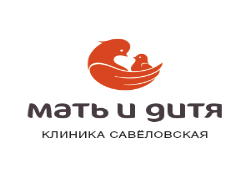 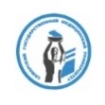 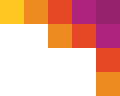             Кафедра репродуктивной медицины, клинической эмбриологии и генетики ГБОУ ВПО Самарский государственный медицинскийуниверситет»Уважаемые коллеги!16 сентября 2016г.Приглашаем ВАС принять участие в  бесплатном Цикле тематического усовершенствования для врачей акушеров-гинекологов амбулаторного звена«Актуальные вопросы репродуктивной медицины: профилактика, обследование и лечение бесплодия в женской консультации». По окончании обучения слушателям выдается удостоверение государственного образца ГБОУ ВПО «Самарский государственный медицинский университет» о повышении квалификации. Место проведения –  Клиника «Мать и дитя» Савёловская ( Конференц-зал: -1 этаж)Адрес:  Москва ул. Бутырская, д. 46/2.Заявку на участие Вы можете  оформить на сайте: http://mamadeti.ru/savelovskaya/  и направить на почту: m.protasova@mcclinics.ruПо всем  вопросам обращаться по телефонам: +7 (800)-700-700-1 (доб.120)+7 (499)- 922-45-27 (доб.120)Менеджер по продвижению медицинских услуг Протасова Маргарита Михайловнаe-mail.M.protasova@mcclinics.ruКлиника «Мать и дитя» Савёловская Москва ул. Бутырская д.46/2                           Кафедра репродуктивной медицины, клинической эмбриологии и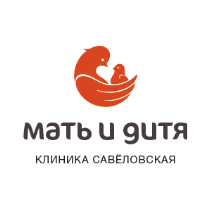                                  генетики ГБОУ ВПО Самарский государственный медицинскийуниверситет» ИНФОРМАЦИЯ ДЛЯ СЛУШАТЕЛЕЙ   16  сентября 2016 годаПеречень документов По окончании обучения  выдается удостоверение государственного образца ГБОУ ВПО «Самарский государственный медицинский университет» о повышении квалификации.Вам необходимо  представить  следующие документы, заверенные отделом кадров:Копия трудовой книжкиКопия дипломаКопия сертификата и свидетельства о ПККопии документов об образовании (свидетельства, удостоверения и т.п.)Копия свидетельства о браке в случае смены фамилииПаспорт – первая страница и страница с пропискойСведения об ИНН.Все эти документы необходимо иметь при себе для заполнения заявления и карточки слушателя на обучающий цикл. Возникшие вопросы Вы можете задать по телефонам: 8-800-700-700-1 (доб.120)+7(499)922-45-27 (доб.120) Клиника «Мать и дитя» Савёловская Менеджер по продвижению медицинских услуг Протасова Маргарита Михайловнаe-mail: m.protasova@mcclinics.ruМосква ул. Бутырская д.46/2Недостающие документы можно направить по e-mail: m.protasova@mcclinics.ru